ADD	AFCP/19A18/1ПРОЕКТ НОВОЙ РЕЗОЛЮЦИИ [AFCP-1]Борьба с хищениями мобильных устройств электросвязиВсемирная конференция по развитию электросвязи (Буэнос-Айрес, 2017 г.),напоминаяa)	Резолюцию 189 (Пусан, 2014 г.) Полномочной конференции об оказании Государствам-Членам помощи в борьбе с хищениями мобильных устройств и в предотвращении этого явления;b)	Резолюцию 97 (Хаммамет, 2016 г.) Всемирной ассамблеи по стандартизации электросвязи о борьбе с хищениями мобильных устройств электросвязи; c)	Резолюцию 188 (Пусан, 2014 г.) Полномочной конференции о борьбе с контрафактными устройствами электросвязи/информационно коммуникационных технологий (ИКТ);d)	Резолюцию 174 (Пересм. Пусан, 2014 г.) Полномочной конференции о роли МСЭ в связи с вопросами международной государственной политики, касающимися риска незаконного использования ИКТ;e)	Резолюцию 79 (Дубай, 2014 г.) Всемирной конференции по развитию электросвязи (ВКРЭ) о роли электросвязи/ИКТ в борьбе с контрафактными устройствами электросвязи/ИКТ и в решении этой проблемы;f)	Резолюцию 64 (Пересм. Дубай, 2014 г.) ВКРЭ о защите и поддержке пользователей/
потребителей услуг электросвязи/ИКТ;g)	Резолюцию 96 (Хаммамет, 2016 г.) Всемирной ассамблеи по стандартизации электросвязи об исследованиях Сектора стандартизации электросвязи МСЭ в области борьбы с контрафактными устройствами электросвязи/информационно коммуникационных технологий,признавая,a)	что правительства и отрасль принимают меры для предотвращения хищений мобильных устройств и борьбы с этим явлением;b)	что производители, операторы и отраслевые ассоциации разрабатывают различные технологические решения, а правительства ‒ политические меры для решения проблемы хищения мобильных устройств;с)	что хищение принадлежащих пользователям мобильных устройств может привести к преступному использованию услуг и приложений электросвязи/ИКТ, что повлечет за собой экономический ущерб для законного владельца и пользователя;d)	что меры по борьбе с хищениями мобильных устройств, принятые некоторыми странами, основаны на уникальных идентификаторах устройств, таких как Международный идентификатор оборудования подвижной связи, и поэтому подделка (изменение без разрешения) уникальных идентификаторов может снизить эффективность этих мер;e)	что ряд решений по борьбе с контрафактными устройствами электросвязи/ИКТ может также применяться для борьбы с использованием похищенных устройств электросвязи/ИКТ, в частности устройств, уникальные идентификаторы которых были подделаны с целью повторного их вывода на рынок;f)	что исследования, касающиеся борьбы с контрафакцией, в том числе устройств электросвязи/ИКТ, а также принятые на основе этих исследований системы могут способствовать обнаружению, блокировке и предотвращению дальнейшего использования этих устройств,учитывая,a)	что технические инновации, обусловленные ИКТ, существенным образом изменили способы, с помощью которых люди получают доступ к электросвязи;b)	что положительное воздействие подвижной электросвязи и развитие, которое обеспечиваются всеми соответствующими услугами, расширили проникновение мобильных устройств электросвязи/ИКТ;c)	что повсеместное использование подвижной электросвязи в мире также сопровождается ростом масштаба проблемы хищений мобильных устройств в развивающихся странах;d)	что сам факт хищения мобильных устройств иногда может оказывать отрицательное воздействие на здоровье и безопасность граждан и на их чувство защищенности;e)	что проблемы, возникающие в связи с преступлениями, которые связаны с хищением мобильных устройств, приобрели всемирный масштаб, поскольку похищенные устройства зачастую весьма легко перепродаются на международных рынках;f)	что незаконная торговля похищенными мобильными устройствами представляет риск для потребителей и приводит к потере доходов отрасли;g)	что некоторые правительства ввели нормативные положения, правоприменительные меры, меры политики и внедрили технологические механизмы для предотвращения хищений мобильных устройств и борьбы с этим явлением;h)	что некоторые производители мобильных устройств, а также операторы предлагают потребителям решения, такие как бесплатные приложения против хищений, с целью снижения уровня хищения мобильных устройств,отдавая себе отчет в том,a)	что связанная с этим работа ведется в 11-й Исследовательской комиссии Сектора стандартизации электросвязи МСЭ (МСЭ-Т) по противодействию контрафакции и хищениям мобильных устройств;b)	что связанная с этим работа ведется в 17-й Исследовательской комиссии МСЭ-Т по безопасности,решает,1	что МСЭ-D следует изучить все применимые решения и разработать отчет или руководящие указания по реализации, с учетом конкретных потребностей развивающихся стран, при консультациях с соответствующими исследовательскими комиссиями МСЭ-Т и МСЭ-R, для борьбы с хищениями мобильных устройств и препятствования этому явлению, предлагая всем заинтересованным сторонам форум для содействия обсуждениям, сотрудничества членов, обмена передовым опытом и руководящими указаниями, а также для распространения информации о борьбе с хищениями мобильных устройств;2	что исследовательским комиссиям МСЭ-D следует включить в свою работу деятельность, связанную с борьбой с хищениями мобильных устройств электросвязи,решает поручить Директору Бюро развития электросвязи во взаимодействии с Директором Бюро радиосвязи и Директором Бюро стандартизации электросвязи1	осуществлять сбор информации о передовом опыте борьбы с хищениями мобильных устройств, накопленном отраслью или правительствами, и о перспективных тенденциях в этой области;2	разработать отчет по существующим технологическим мерам, относящимся как к программному, так и к аппаратному обеспечению, для смягчения последствий использования похищенных мобильных устройств, при консультациях с соответствующими исследовательскими комиссиями Сектора радиосвязи МСЭ и Сектора стандартизации электросвязи МСЭ, производителями мобильных устройств, производителями компонентов сетей электросвязи, операторами, эксплуатирующими системы, другими организациями, занимающимися разработкой стандартов электросвязи и соответствующими Членами Секторов;3	оказывать содействие в рамках специальных знаний и опыта МСЭ-D и в пределах имеющихся ресурсов, в надлежащих случаях, Государствам-Членам по их запросам, в сотрудничестве с соответствующими организациями, с тем чтобы добиться снижения уровня хищения мобильных устройств и использования похищенных мобильных устройств в своих странах,поручает 1-й 2-й Исследовательским комиссиям МСЭ-D в рамках их мандатов1	разрабатывать Рекомендации, отчеты и руководящие указания для решения проблемы хищений мобильных устройств и негативных последствий этого явления;2	собирать информацию по любым технологиям, которые могут использоваться как инструмент для борьбы с хищениями мобильных устройств электросвязи,предлагает Государствам-Членам и Членам Сектора1	принимать все необходимые меры для борьбы с хищениями мобильных устройств электросвязи и негативными последствиями этого явления;2	сотрудничать между собой и обмениваться специальными знаниями и опытом в этой области;3	активно участвовать в исследованиях МСЭ, относящихся к выполнению настоящей Резолюции, представляя вклады;4	принимать необходимые меры для предотвращения, обнаружения и контролирования подделки (неразрешенного изменения) уникальных идентификаторов мобильных устройств электросвязи/ИКТ и для предотвращения доступа этих устройств в сети подвижной связи.______________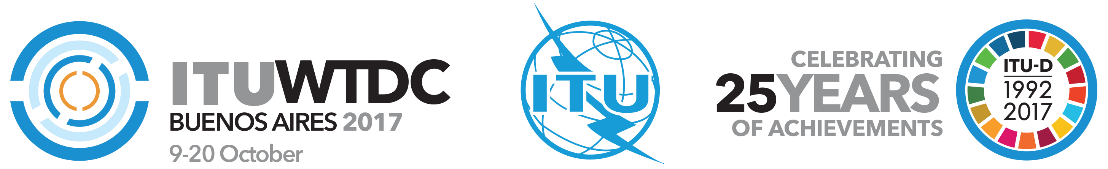 Всемирная конференция по развитию электросвязи 2017 года (ВКРЭ-17)Буэнос-Айрес, Аргентина, 9–20 октября 2017 года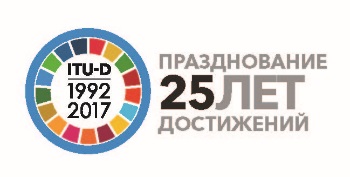 ПЛЕНАРНОЕ ЗАСЕДАНИЕПЛЕНАРНОЕ ЗАСЕДАНИЕДополнительный документ 18
к Документу WTDC-17/19-R16 августа 2017 годаОригинал: английскийГосударства – члены Африканского союза электросвязиГосударства – члены Африканского союза электросвязиГосударства – члены Африканского союза электросвязиПРОЕКТ НОВОЙ РЕЗОЛЮЦИИ
о Борьбе с хищениями мобильных устройств электросвяЗИПРОЕКТ НОВОЙ РЕЗОЛЮЦИИ
о Борьбе с хищениями мобильных устройств электросвяЗИПРОЕКТ НОВОЙ РЕЗОЛЮЦИИ
о Борьбе с хищениями мобильных устройств электросвяЗИПриоритетная областьРезолюции и РекомендацииРезюмеВ настоящем вкладе содержится проект новой Резолюции для ВКРЭ-17 о борьбе с хищениями мобильных устройств электросвязи, которым предусматривается: –	оказывать содействие в рамках специальных знаний и опыта МСЭ-D и в пределах имеющихся ресурсов, в надлежащих случаях, Государствам-Членам по их запросам, в сотрудничестве с соответствующими организациями, с тем чтобы добиться снижения уровня хищения мобильных устройств и использования похищенных мобильных устройств в своих странах;–	укреплять сотрудничество между БРЭ и БСЭ для оказания помощи и поддержки Государствам-Членам, в особенности развивающимся странам.Ожидаемые результатыОбновление Резолюции 64:–	продолжать оказывать развивающимся странам необходимую помощь в борьбе с хищениями устройств подвижной связи.Справочные документыРезолюция 64 (Пересм. Дубай, 2014 г.) ВКРЭПриоритетная областьРезолюции и РекомендацииРезюмеВ настоящем вкладе содержится проект новой Резолюции для ВКРЭ-17 о борьбе с хищениями мобильных устройств электросвязи, которым предусматривается: –	оказывать содействие в рамках специальных знаний и опыта МСЭ-D и в пределах имеющихся ресурсов, в надлежащих случаях, Государствам-Членам по их запросам, в сотрудничестве с соответствующими организациями, с тем чтобы добиться снижения уровня хищения мобильных устройств и использования похищенных мобильных устройств в своих странах;–	укреплять сотрудничество между БРЭ и БСЭ для оказания помощи и поддержки Государствам-Членам, в особенности развивающимся странам.Ожидаемые результатыОбновление Резолюции 64:–	продолжать оказывать развивающимся странам необходимую помощь в борьбе с хищениями устройств подвижной связи.Справочные документыРезолюция 64 (Пересм. Дубай, 2014 г.) ВКРЭПриоритетная областьРезолюции и РекомендацииРезюмеВ настоящем вкладе содержится проект новой Резолюции для ВКРЭ-17 о борьбе с хищениями мобильных устройств электросвязи, которым предусматривается: –	оказывать содействие в рамках специальных знаний и опыта МСЭ-D и в пределах имеющихся ресурсов, в надлежащих случаях, Государствам-Членам по их запросам, в сотрудничестве с соответствующими организациями, с тем чтобы добиться снижения уровня хищения мобильных устройств и использования похищенных мобильных устройств в своих странах;–	укреплять сотрудничество между БРЭ и БСЭ для оказания помощи и поддержки Государствам-Членам, в особенности развивающимся странам.Ожидаемые результатыОбновление Резолюции 64:–	продолжать оказывать развивающимся странам необходимую помощь в борьбе с хищениями устройств подвижной связи.Справочные документыРезолюция 64 (Пересм. Дубай, 2014 г.) ВКРЭ